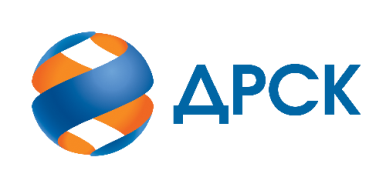 Акционерное Общество«Дальневосточная распределительная сетевая компания»ПРОТОКОЛ № 235/УР-ВПзаседания Закупочной комиссии по аукциону в электронной форме с участием только субъектов МСП на право заключения договора на выполнение работ «Чистка просеки ВЛ-110 кВ Февральск-Коболдо 1,2» (закупка № 2401-РЕМ-РЕМ ПРОД-2020-ДРСК повторно)№ ЕИС – 31908535895 (МСП)СПОСОБ И ПРЕДМЕТ ЗАКУПКИ: аукцион в электронной форме с участием только субъектов МСП на право заключения договора на выполнение работ «Чистка просеки ВЛ-110 кВ Февральск-Коболдо 1,2» (закупка 2401-РЕМ-РЕМ ПРОД-2020-ДРСК).КОЛИЧЕСТВО ПОДАННЫХ ЗАЯВОК НА УЧАСТИЕ В ЗАКУПКЕ: 4 (четыре) заявки.КОЛИЧЕСТВО ОТКЛОНЕННЫХ ЗАЯВОК: 0 (ноль) заявок.ВОПРОСЫ, ВЫНОСИМЫЕ НА РАССМОТРЕНИЕ ЗАКУПОЧНОЙ КОМИССИИ: О рассмотрении результатов ценовых предложений Участников О признании заявок соответствующими условиям Документации о закупке по результатам рассмотрения ценовых предложений УчастниковО ранжировке заявокО выборе победителя закупкиРЕШИЛИ:По вопросу № 1Признать объем полученной информации достаточным для принятия решения.Принять к рассмотрению ценовые предложения следующих участников:По вопросу № 2Признать ценовые предложения следующих Участников:282212/ООО "ПРОМЭЛЕКТРОСТРОЙ"283881/ООО  "ВОСТОЧНАЯ СТРОИТЕЛЬНАЯ КОМПАНИЯ286310/ООО "ЭЛМОНТ"	соответствующими условиям Документации о закупке и принять их к дальнейшему рассмотрению.По вопросу № 3Утвердить ранжировку заявок:По вопросу № 4Признать Победителем закупки Участника, занявшего 1 (первое) место в ранжировке по степени предпочтительности для Заказчика: ООО "ЭЛМОНТ" г Благовещенск с ценой заявки не более 3 500 000,00 руб. без учета НДС. Условия оплаты: Платежи в размере 100% (ста процентов) от стоимости Работ выплачиваются в течение 30 (тридцати) календарных дней с даты подписания Сторонами документов, указанных в пункте 4.1 Договора, на основании счёта, выставленного Подрядчиком, и с учетом пункта 3.4.2 Договора. Срок выполнения работ: 01.02.2020 – 30.04.2020 г. Гарантия на своевременное и качественное выполнение работ, а также на устранение дефектов, возникших по вине Подрядчика, составляет 24 месяца с момента приемки выполненных работ. Настоящая заявка имеет правовой статус оферты и действует вплоть до истечения срока, отведенного на заключение Договора, но не менее, чем в течение 90 (девяноста) календарных дней с даты окончания срока подачи заявок (05.12.2019).Инициатору договора обеспечить подписание договора с Победителем не ранее чем через 10 (десять) календарных дней и не позднее 20 (двадцати) календарных дней после официального размещения итогового протокола по результатам закупки.Победителю закупки в срок не позднее 3 (трех) рабочих дней с даты официального размещения итогового протокола по результатам закупки обеспечить направление по адресу, указанному в Документации о закупке, информацию о цепочке собственников, включая бенефициаров (в том числе конечных), по форме и с приложением подтверждающих документов согласно Документации о закупке.Секретарь Закупочной комиссии 1 уровня  		                                        М.Г.ЕлисееваКоваленко О.В.(416-2) 397-242г.  Благовещенск«31» декабря 2019№ п/пИдентификационный номер УчастникаДата и время регистрации заявки28221202.12.2019 10:3928388103.12.2019 10:2228516304.12.2019 09:0428631005.12.2019 05:45№ п/пДата и время регистрации заявкиПорядковый номер заявкиИдентификационный номер УчастникаЦеновое предложение без НДС02.12.2019 10:39282212ООО "ПРОМЭЛЕКТРОСТРОЙ", 676450, Российская Федерация, ОБЛ АМУРСКАЯ, Г СВОБОДНЫЙ, УЛ ЕКИМОВА, ДОМ 103, ЛИТЕР А,, ИНН 2807015739, КПП 2807010013 606 875,0003.12.2019 10:22283881ООО  "ВОСТОЧНАЯ СТРОИТЕЛЬНАЯ КОМПАНИЯ", 675000, Российская Федерация, ОБЛ АМУРСКАЯ, Г БЛАГОВЕЩЕНСК, УЛ СТУДЕНЧЕСКАЯ, 16, КАБИНЕТ 18, ИНН 2801190389, КПП 2801010013 549 000,0005.12.2019 05:45286310ООО "ЭЛМОНТ", 675000, Российская Федерация, Амурская область, г Благовещенск, Нагорная ул, 19, ИНН 2801024374, КПП 2801010013 500 000,00Место в ранжировке (порядковый № заявки)Дата и время регистрации заявкиНаименование Участника и/или идентификационный номерИтоговая цена заявки, 
руб. без НДС Возможность применения приоритета в соответствии с 925-ПП1 место (заявка 286310)05.12.2019 05:45ООО "ЭЛМОНТ", 675000, Российская Федерация, Амурская область, г Благовещенск, Нагорная ул, 19, ИНН 2801024374, КПП 2801010013 500 000,00нет2 место(заявка 283881)03.12.2019 10:22ООО  "ВОСТОЧНАЯ СТРОИТЕЛЬНАЯ КОМПАНИЯ", 675000, Российская Федерация, ОБЛ АМУРСКАЯ, Г БЛАГОВЕЩЕНСК, УЛ СТУДЕНЧЕСКАЯ, 16, КАБИНЕТ 18, ИНН 2801190389, КПП 2801010013 549 000,00нет3 место(заявка 282212)02.12.2019 10:39ООО "ПРОМЭЛЕКТРОСТРОЙ", 676450, Российская Федерация, ОБЛ АМУРСКАЯ, Г СВОБОДНЫЙ, УЛ ЕКИМОВА, ДОМ 103, ЛИТЕР А,, ИНН 2807015739, КПП 2807010013 606 875,00